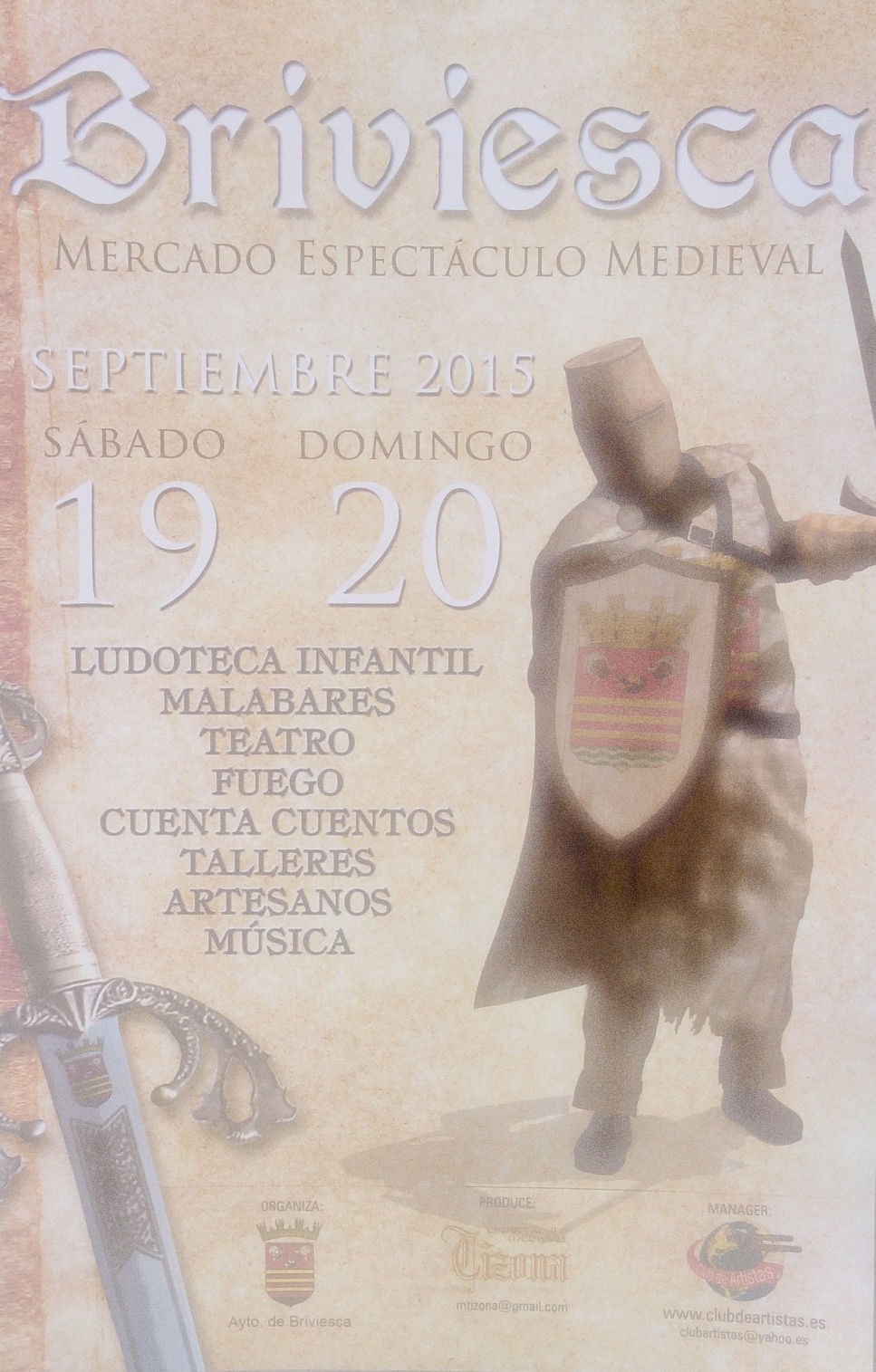 Programa Mercado Medieval. Plaza Mayor de BriviescaSábado 19 de Septiembre de 201512:00 Apertura del Mercado, dan comienzo las exhibiciones de los talleres,se abre la ludoteca infantil y música ambiental a lo largo del día.12:30 Pasacalles por los artistas que intervienen en el mercado:malabares, músicos, zancudos, actores de época.13:30 Salida de personajes interactuando con las gentes y haciendodistintas paradas con sckets  teatrales “bufones”.14:00 Música Medieval itinerante.18:00 Reapertura del Mercado, Talleres y Ludoteca.18:30 Desfile de los Artistas por todo el perímetro del Mercado.Mesas de Juego para use y disfrute de todos los visitantes durantetodo el mercado para grandes y pequeños.Tiro con arco para los niños.19:30 Cuenta Cuentos “Leyendas Infantiles”.20:00 Música Medieval.20:30 Salida de Personajes interactuando con las gentes y haciendodistintas paradas con sckets teatrales “duendes”.22:00 Pasacalles de fuego.Domingo 20 de Septiembre12:00 Apertura del Mercado, dan comienzo las exhibiciones de los talleres,se abre la ludoteca infantil y música ambiental a lo largo del día.12:30 Pasacalles por los artistas.13:30 Salida de personajes interactuando con las gentes y haciendodistintas paradas con sckechs  teatrales “la procesión de Brujas”.14:00 Música Medieval itinerante.18:00 Reapertura del Mercado, Talleres y Ludoteca.Desfile de los Artistas.18:30 Mesas de Juego para grandes y pequeños.Tiro con arco para los niños.19:00 Pasacalles con dragón.20:00 Danza del vientre.Música Medieval.21:30 Fin de Mercado con Pasacalles de fuego.